Egyptian Pictures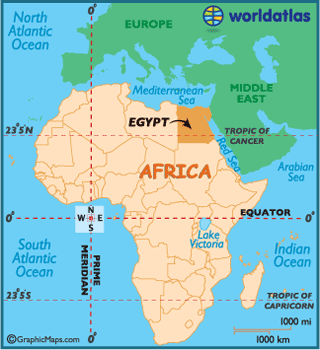 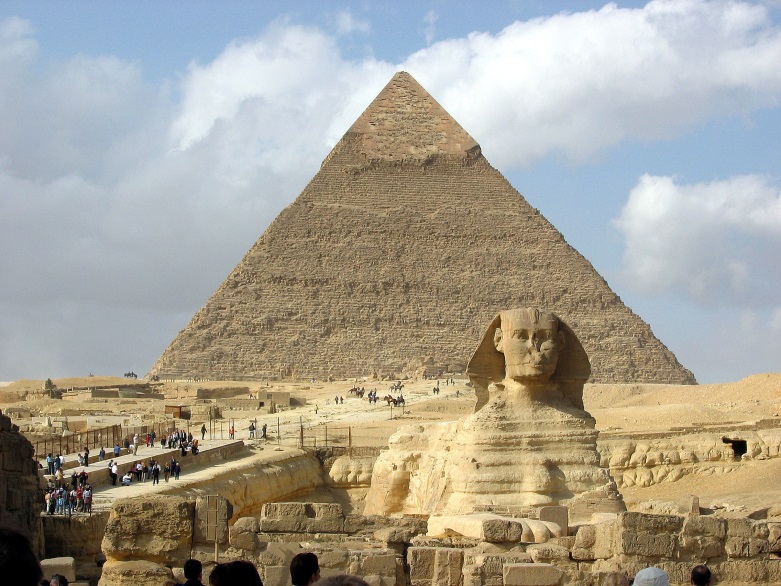 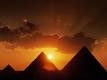 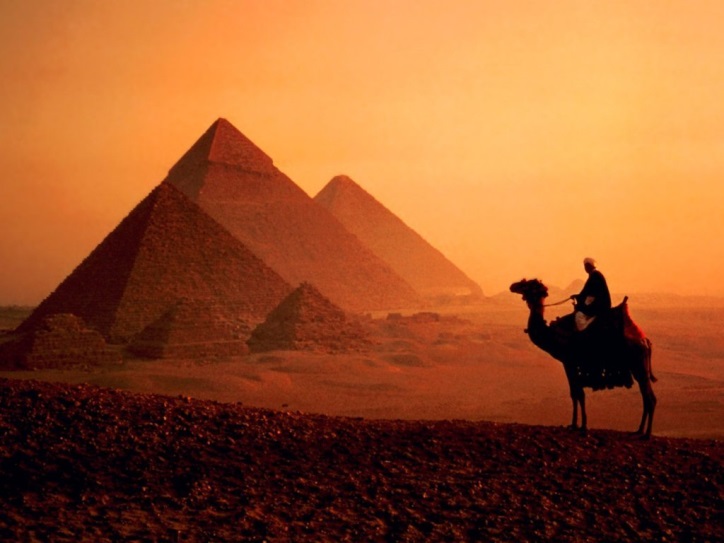 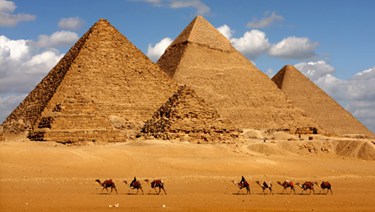 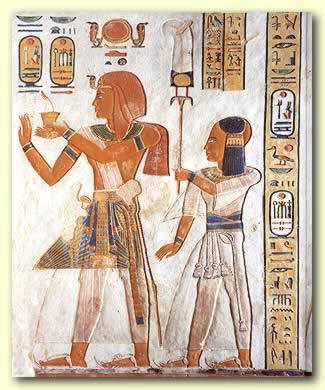 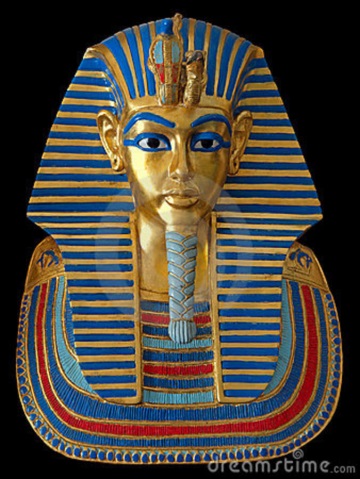 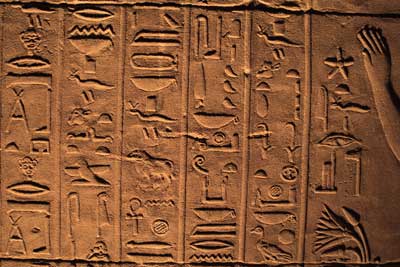 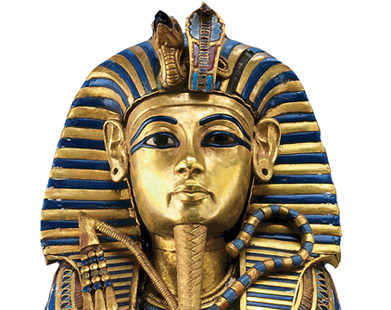 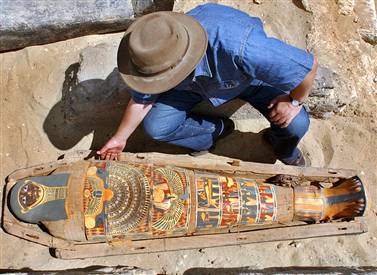 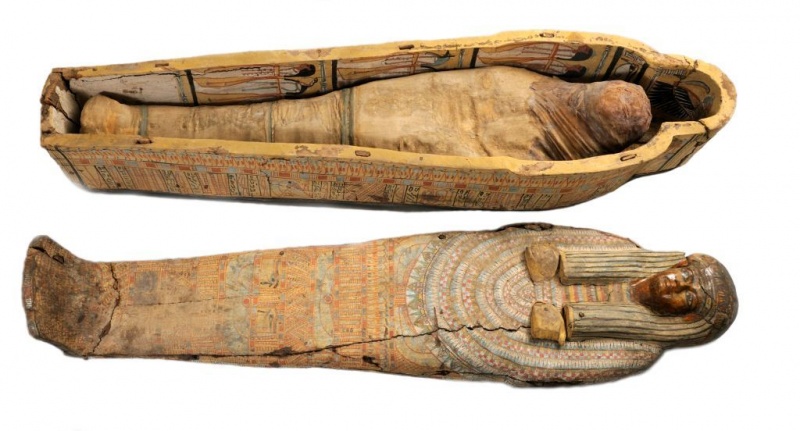 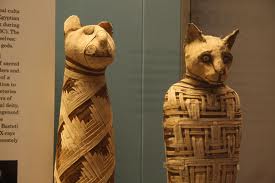 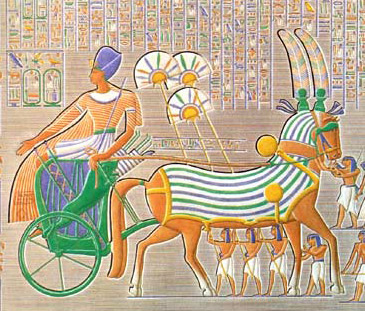 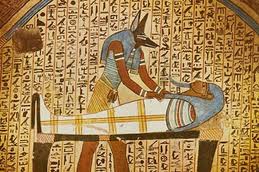 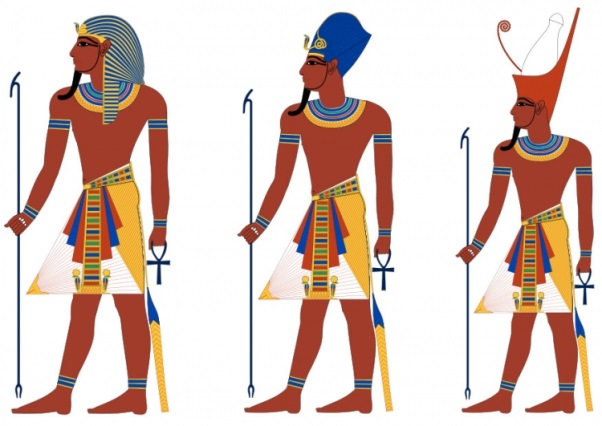 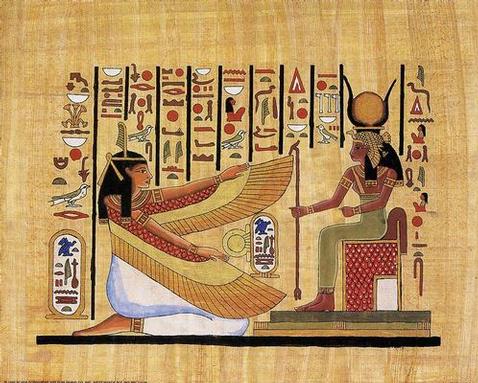 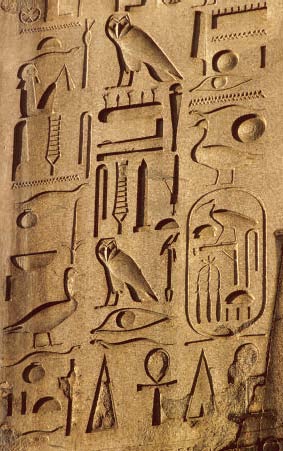 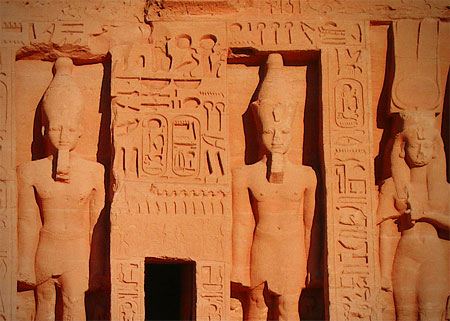 